Межрайонная ИФНС России № 8 по Орловской области просит разместить на официальном сайте районной администрации материал на налоговую тематику.Основные изменения в налогообложении имущества физических лиц с 2020 годаНалоговые уведомления, направленные в 2020 году, содержат расчет имущественных налогов за налоговый период 2019 года. При этом по сравнению с предыдущим налоговым периодом произошли следующие основные изменения:1) по транспортному налогу- отменен налоговый вычет по налогу в размере платы за вред, который дорогам федерального значения причиняют большегрузы – автомобили с разрешенной максимальной массой свыше 12 т (ч. 4 ст. 2 Федерального закона от 03.07.2016 № 249-ФЗ); - введен беззаявительный порядок предоставления льгот: если физическое лицо, имеющее право на налоговую льготу, не представило заявление о предоставлении налоговой льготы или не сообщило об отказе от применения налоговой льготы, налоговая льгота предоставляется на основании сведений, полученных налоговым органом в соответствии с федеральными законами. Такой порядок применяется для предоставления налоговых льгот, в частности, пенсионерам, предпенсионерам, инвалидам, лицам, имеющим трех и более несовершеннолетних детей (п. 66 ст. 2 Федерального закона от 29.09.2019 № 325-ФЗ); - при расчете налога будет применен новый Перечень  легковых автомобилей средней стоимостью от 3 млн руб. за 2019 год, размещенный на сайте Минпромторга России (в новый Перечень включено более 1 100 марок и моделей автомобилей, например, в обновленный Перечень вошли Audi Q8, Cadillac CT6 и XT5, Chevrolet Traverse, Volvo XC40); - применяются изменения в системе налоговых ставок и льгот в соответствии с законами субъектов Российской Федерации по месту нахождения транспортных средств. С информацией о налоговых ставках и льготах можно ознакомиться в рубрике «Справочная информация о ставках и льготах по имущественным налогам» (https://www.nalog.ru/rn77/service/tax/). 2) по земельному налогу - вводится налоговый вычет, уменьшающий налог на кадастровую стоимость 600 кв. м по одному земельному участку для предпенсионеров – лица, отвечающие условиям, необходимым для назначения пенсии в соответствии с законодательством РФ, действовавшим на 31.12.2018 (ст. 1 Федерального закона от 30.10.2018 № 378-ФЗ); - применяются изменения в системе налоговых ставок и льгот в соответствии с нормативными правовыми актами муниципальных образований по месту нахождения земельных участков. С информацией о налоговых ставках и льготах можно ознакомиться в рубрике «Справочная информация о ставках и льготах по имущественным налогам»; - применяются новые результаты государственной кадастровой оценки земель, вступившие в силу 2019 года. С этими результатами можно ознакомиться, получив выписку из Единого государственного реестра недвижимости; 3) по налогу на имущество физических лиц  - вводится льгота, освобождающая предпенсионеров от уплаты налога в отношении одного объекта определенного вида (жилого дома, квартиры, комнаты, гаража и т.п.), который не используется в предпринимательской деятельности (ст. 1 Федерального закона от 30.10.2018 № 378-ФЗ); - применяются изменения в системе налоговых ставок и льгот в соответствии с нормативными правовыми актами муниципальных образований по месту нахождения объектов налогообложения. С информацией о налоговых ставках и льготах можно ознакомиться в рубрике «Справочная информация о ставках и льготах по имущественным налогам»;- применяются новые результаты государственной кадастровой оценки объектов недвижимости, вступившие в силу 2019 года. С этими результатами можно ознакомиться, получив выписку из Единого государственного реестра недвижимости. Поскольку расчет налогов на имущество проводится исходя из налоговых ставок, льгот и налоговой базы, определяемой на региональном и муниципальном уровне, причины изменения величины налогов в конкретной ситуации можно уточнить в налоговой инспекции или обратившись в контакт-центр ФНС России (тел. 8 800 – 222-22-22).Благодарим за сотрудничество.Подписант заместитель начальника инспекции Дудоладов Андрей Александрович.Советник государственной гражданскойслужбы Российской Федерации 2 класса	А. А. Дудоладов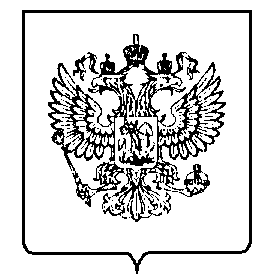 МИНФИН РОССИИФЕДЕРАЛЬНАЯ НАЛОГОВАЯСЛУЖБАУФНС РОССИИ ПО ОРЛОВСКОЙ ОБЛАСТИМЕЖРАЙОННАЯ ИНСПЕКЦИЯФЕДЕРАЛЬНОЙ НАЛОГОВОЙ СЛУЖБЫ №8ПО ОРЛОВСКОЙ ОБЛАСТИ(Межрайонная ИФНС России №8 по Орловской области)ЗАМЕСТИТЕЛЬ НАЧАЛЬНИКА ИНСПЕКЦИИМосковское шоссе, 119, г. Орёл, 302025,Телефон: (4862)39-23-30; Телефакс: (4862)39-23-49;www.nalog.ruМИНФИН РОССИИФЕДЕРАЛЬНАЯ НАЛОГОВАЯСЛУЖБАУФНС РОССИИ ПО ОРЛОВСКОЙ ОБЛАСТИМЕЖРАЙОННАЯ ИНСПЕКЦИЯФЕДЕРАЛЬНОЙ НАЛОГОВОЙ СЛУЖБЫ №8ПО ОРЛОВСКОЙ ОБЛАСТИ(Межрайонная ИФНС России №8 по Орловской области)ЗАМЕСТИТЕЛЬ НАЧАЛЬНИКА ИНСПЕКЦИИМосковское шоссе, 119, г. Орёл, 302025,Телефон: (4862)39-23-30; Телефакс: (4862)39-23-49;www.nalog.ruМИНФИН РОССИИФЕДЕРАЛЬНАЯ НАЛОГОВАЯСЛУЖБАУФНС РОССИИ ПО ОРЛОВСКОЙ ОБЛАСТИМЕЖРАЙОННАЯ ИНСПЕКЦИЯФЕДЕРАЛЬНОЙ НАЛОГОВОЙ СЛУЖБЫ №8ПО ОРЛОВСКОЙ ОБЛАСТИ(Межрайонная ИФНС России №8 по Орловской области)ЗАМЕСТИТЕЛЬ НАЧАЛЬНИКА ИНСПЕКЦИИМосковское шоссе, 119, г. Орёл, 302025,Телефон: (4862)39-23-30; Телефакс: (4862)39-23-49;www.nalog.ruМИНФИН РОССИИФЕДЕРАЛЬНАЯ НАЛОГОВАЯСЛУЖБАУФНС РОССИИ ПО ОРЛОВСКОЙ ОБЛАСТИМЕЖРАЙОННАЯ ИНСПЕКЦИЯФЕДЕРАЛЬНОЙ НАЛОГОВОЙ СЛУЖБЫ №8ПО ОРЛОВСКОЙ ОБЛАСТИ(Межрайонная ИФНС России №8 по Орловской области)ЗАМЕСТИТЕЛЬ НАЧАЛЬНИКА ИНСПЕКЦИИМосковское шоссе, 119, г. Орёл, 302025,Телефон: (4862)39-23-30; Телефакс: (4862)39-23-49;www.nalog.ruГлаве районной администрации .11.2020 .11.2020№07-03/Главе районной администрацииГлаве районной администрацииНа №Главе районной администрацииГлаве районной администрацииО направлении материалов для размещения на официальном сайтеО направлении материалов для размещения на официальном сайтеО направлении материалов для размещения на официальном сайтеО направлении материалов для размещения на официальном сайтеГлаве районной администрации